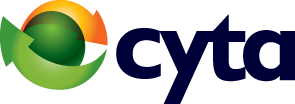 ΑνακοίνωσηΗ  Cyta ανακοινώνει τα πιο κάτω ως η υποχρέωσή της με βάση το Άρθρο 69 του Νόμου 112(Ι)/2004:Δωρεάν Εγκατάσταση και Μεταφορά Σταθερής Τηλεφωνίας Cyta και Cytanet μόνο για φοιτητέςΑπό τις 22 Αυγούστου έως και τις 30 Σεπτεμβρίου 2016, θα προσφέρεται δωρεάν Εγκατάσταση και Μεταφορά Σταθερής Τηλεφωνίας ή/και internet Home από την Cyta. Η προσφορά της δωρεάν Εγκατάστασης και Μεταφοράς θα ισχύει για τους φοιτητές που θα υποβάλουν αίτηση την πιο πάνω περίοδο. Για όλες τις πιο πάνω Υπηρεσίες η προσφορά ισχύει με την υπογραφή 12μηνου συμβολαίου.Για περισσότερες πληροφορίες, οι ενδιαφερόμενοι μπορούν να απευθύνονται στο Κέντρο Τηλεφωνικής Εξυπηρέτησης 132 της Cyta. Τα τέλη θα βρίσκονται αναρτημένα στην ιστοσελίδα της Cyta στη διεύθυνση https://www.cyta.com.cy μετά την ημερομηνία εφαρμογής τους.Cyta είναι η εμπορική επωνυμία της Αρχής Τηλεπικοινωνιών ΚύπρουΥπηρεσίαΥφιστάμενο Τέλος Εγκατάστασης και Μεταφοράς (συμπ. ΦΠΑ)Τέλος Εγκατάστασης και Μεταφοράς κατά την περίοδο προσφοράςΣταθερή Τηλεφωνία Cyta (Αναλογική Τηλεφωνία)€50,00€0,00Σταθερή Τηλεφωνία Cyta για Ειδικά Τιμολογιακά Πακέτα (Αναλογική Τηλεφωνία)€25,00€0,00Ευρυζωνική Πρόσβαση€40,00€0,00Internet Home ή DSL Access Home€71,40€0,00Ευρυζωνική Τηλεφωνία BBT-Home€10,00€0,00Σταθερή Τηλεφωνία & Internet Home€121,40€0,00